BIT100 / DIP222 Assignment 2RationaleThis assignment  is designed to reinforce the subject material covered in the learning modules and encourage students to work consistently throughout the semester. This assignment has been designed to give students the opportunity to demonstrate their skill in:solving a fairly complex problem involving the design of more than one user defined class;using list to maintain a collection of objects and allow management of them.managing an application which involves a collection of objectswriting and using methods which enable objects to show desired behaviorsusing and complying with a supplied specification for classes to be written.using good programming style. This assignment assesses the following learning outcomes:CLO2: Discuss elements of good programming styleCLO4: Apply the concept of object orientation as an approach to data abstractionCLO5: Write programs to solve basic computing problemsOverview For this assignment, you are going to develop an application that keeps track of a fund manager’s daily operations. To keep the process as simple as possible, we will assume that there is only a single portfolio/ investment made and that is in the stock market. The problem focuses on a container class of user-defined objects and the main features being assessed include your ability to handle several classes working together, the dynamic adding of new objects to a list and searching the list for particular objects. The specifications given below are to be followed, even though they might differ from any known investment system.TaskYou are to write two source files as described below:The first file named stockApp.py, should contain the following two classes:The first is a class called Stock which defines a simple object type representing a stock being traded in a stock market. The second class called StockPortfolio defines objects which are containers of Stock objects.The second file named stockDriver.py defines a Python application, with main method, which creates one StockPortfolio object and allows the various methods of Stock to be called. This class will be an interactive application using the keyboard and the screen to interact with a human operator. It will not do calculations itself but will immediately pass user inputs as arguments to methods of StockPortfolio class.NOTE: The final application will only execute correctly when both files have been defined completely and correctly but don't wait until you have completely written all three before you start compiling and testing your code. It is recommended that you save both source code files in the same directory on your file system and compile and test each class as you develop it using small separate programs to create and test objects of each class.The filesThe files you will require are:Class Stock [saved in stockApp.py]Each stock purchased will have 4 instance variables:stock name (a string)amount purchased in lot (an integer, where 1 lot refers to 1000 units)price purchased (per unit, a float, in RM) date purchased (a string, where the format is “MM/DD/YYYY”).The methods of class Stock should include:An initialiser (constructor) method (__init__) which accepts FOUR attributes for a stock - name, amount purchased, price purchased, and date purchased. The method should initialise its object's attributes with these parametric values. A reader (getter) method for each of the four attributes. That is, a simple 'getter' method for the name, amount purchased, price purchased, and date purchased.A writer (setter) method for each of the attributes. A method named value that will return the value of this stock. A stock’s value is calculated by multiplying the purchased price with the amount purchased (in units). For example, a stock purchased with a price of RM3.50 for 2 lots (2000 units) will have a value of RM7000.00A method __eq__ that takes another Stock as parameter, and returns true if both stocks are equal (same), false otherwise. Two stocks are considered equal if they have the same name.A method __lt__ that takes another Stock as parameter, and returns true if this stock is having a value less than the parametric stock.A method __le__ that takes another Stock as parameter, and returns true if this stock is having a value less than or equal to the parametric stock.A string method (__str__) which return a single string containing the details of a stock. Such a string can be formed by concatenating the values of the four attributes name, amount purchased, price purchased, and date purchased  in the format:<name> (<amountInLots> lots @<price>/unit) bought <date>One sample output is as shown below:HELP (2 lots @RM2.35/unit) bought in 10/10/2010It is recommended that once you have written the Stock class, you create a tiny program to test it. The testing program should be used to create one or two Stock objects and call some of the Stock methods. Compile and run the test program to check your work. Class StockPortfolio [written and saved in the same file as StockPortfolio in stockApp.py]This class is to be defined in the same file as class Stock. It declares a class of object with maintains a list of Stock objects.  It will contain methods which enable the list to show the appropriate behaviours as required by the menu.The StockPortfolio class should have a client’s name (of type string), and a collection of Stock objects bought by the client, no additional attribute is required:The StockPortfolio class must also contain some methods which allow the collection of stocks to be managed. The methods of class StockPortfolio should include:An initialiser (constructor) (__init__) with one argument of type string, which is used to initialise the client’s name. The constructor should also initialise an empty list for storing stocks purchased.Getter (reader) methods for accessing the attributes, name and stock list, but only setter (writer) method for name.A method named addStock which accepts as an argument an object of class Stock. This method will store a reference to this Stock object into the list.A method named noOfStocks which returns the number of Stock objects currently stored in the list.A method named allStocks that does not take any parameters, but returns a string containing all the details of all Stock objects, one per line.A method named totalValue that does not take any parameters, but returns the total value of all the Stock objects in the portfolio.A method named mostExpensiveStock that finds and returns the details of the stock with the highest value. This method does not take any parameters.NOTE: You may assume that there will always be only one stock with the highest value. There will not be a tie between two stocks on values.A method named stockSummary that takes a parametric string, representing a stock name. This method will find and return the total value, number of lots, and average value of the purchased stocks with the parametric name. A method named sellStock that takes a positive integer representing the location of the stock to be sold (i.e deleted from the list). If the parametric integer is invalid or out of bounds, then the method should return None.A method sortedStocks that takes a parameter of type string. The string represents the criteria to be used in sorting the stock list. The method will return a new list containing all the stocks sorted accordingly to the criteria mentioned in the parametric string in ascending order. The criteria could be lots, price, or value.A method saveToFile that accepts a string representing the filename to save, and all Stock objects will be saved to a text file, one per line, with each attribute separated by a comma.A method loadFromFile that accepts a string representing the filename where the data is to load from.When you have written the StockPortfolio class - test it by creating a StockPortfolio object and invoking the methods from a small test program. stockDriver.pyThe aim of this file is to provide a user-interface for a modest application which uses a StockPortfolio container class. The user-interface is written as a 'console' application using the normal screen and keyboard to interact with a user via a simple text-based menu. The user-interface should create a single StockPortfolio object and provide a menu of choices to the user.The MenuStock portfolio for <user’s name>---------------------------------1 Buy stock2 Display all stocks’ details3 Display summary information about stock list4 Display stocks with user-specified stock name5 Sell a stock based on a given index6 Display all stocks, sorted according to Stock values7 Load stock information from file8 Save stock information to file0 QuitYour choice?Sample RunPlease note - I’ve truncated display of menu to save space! The menu should display on the screen in full each time it is displayed. User’s input is in blue, and bold.Enter client’s name: Jackson HowardStock portfolio for Jackson Howard----------------------------------1 Buy stock2 Display all stocks’ details3 Display summary information about stock list4 Display stocks with user-specified stock name5 Sell a stock based on a given index6 Display all stocks, sorted according to stock values7 Load stock information from file8 Save stock information to file0 QuitYour choice? 2No stocks are in the list yetStock portfolio for Jackson Howard----------------------------------1 Buy stock:8 Save stock information to file0 QuitYour choice? 8No stocks are in the list yetStock portfolio for Jackson Howard----------------------------------1 Buy stock:8 Save stock information to file0 QuitYour choice? 1Buying a new stockStock Name: Weyland ConsortiumAmount of Lots: 2Price: 4.5Date:	3/2/2019... bought successfully.Stock portfolio for Jackson Howard----------------------------------1 Buy stock:8 Save stock information to file0 QuitYour choice? 1Buying a new stockStock Name: Haas-BioroidAmount of Lots: 5Price: 2.75Date:	17/1/2019... bought successfully.Stock portfolio for Jackson Howard----------------------------------1 Buy stock2 Display all stocks’ details:8 Save stock information to file0 QuitYour choice? 2Details of all stocks:Weyland Consortium (2 lots @RM4.50/unit) bought in 3/2/2019Haas-Bioroid (5 lots @RM2.75/unit) bought in 17/1/2019Stock portfolio for Jackson Howard----------------------------------1 Buy stock	2 Display all stocks’ details3 Display summary information about stock list:8 Save stock information to file0 QuitYour choice? 3Summary InformationNumber of stocks: 2Total value: RM22750.00Most expensive stock: Haas-Bioroid (5 lots @RM2.75/unit) bought in 17/1/2019 with a total value of RM13750.00Stock portfolio for Jackson Howard----------------------------------1 Buy stock:4 Display stocks with user-specified stock name:8 Save stock information to file0 QuitYour choice? 4Stock Name: Weyland ConsortiumThe stocks are:Weyland Consortium (2 lots @RM4.50/unit) bought in 3/2/2019 with a total value of RM9000Average value of Weyland Consortium stocks: RM9000Stock portfolio for Jackson Howard----------------------------------1 Buy stock:4 Display stocks with user-specified stock name:8 Save stock information to file0 QuitYour choice? 4Stock Name: Jinteki BiotechNo stock with that name could be foundStock portfolio for Jackson Howard----------------------------------1 Buy stock:5 Sell a stock based on a given index:8 Save stock information to file0 QuitYour choice? 5Stock to sell (1..2)? 0Out of range...Stock portfolio for Jackson Howard----------------------------------1 Buy stock:8 Save stock information to file0 QuitYour choice? 1Buying a new stockStock Name: GlobalsecAmount of Lots: 6Price: 3.24Date:	8/1/2019... bought successfully.Stock portfolio for Jackson Howard----------------------------------1 Buy stock:8 Save stock information to file0 QuitYour choice? 1Buying a new stockStock Name: Jinteki BiotechAmount of Lots: 3Price: 6.22Date:	10/3/2019... bought successfully.Stock portfolio for Jackson Howard----------------------------------1 Buy stock:8 Save stock information to file0 QuitYour choice? 1Buying a new stockStock Name: Weyland ConsortiumAmount of Lots: 7Price: 1.01Date:	10/3/2019... bought successfully.Stock portfolio for Jackson Howard----------------------------------1 Buy stock2 Display all stocks’ details:8 Save stock information to file0 QuitYour choice? 2Details of all stocks:Weyland Consortium (2 lots @RM4.50/unit) bought in 3/2/2019Haas-Bioroid (5 lots @RM2.75/unit) bought in 17/1/2019Globalsec (6 lots @RM3.24/unit) bought in 8/1/2019Jinteki Biotech (3 lots @RM6.22/unit) bought in 10/3/2019Weyland Consortium (7 lots @RM1.01/unit) bought in 10/3/2019Stock portfolio for Jackson Howard----------------------------------1 Buy stock	2 Display all stocks’ details3 Display summary information about stock list:8 Save stock information to file0 QuitYour choice? 3Summary InformationNumber of stocks: 5Total value: RM67920.00Most expensive stock: Globalsec (6 lots @RM3.24/unit) bought in 8/1/2019 with a total value of RM19440.00Stock portfolio for Jackson Howard----------------------------------1 Buy stock:4 Display stocks with user-specified stock name:8 Save stock information to file0 QuitYour choice? 4Stock Name: Weyland ConsortiumThe stocks are:Weyland Consortium (2 lots @RM4.50/unit) bought in 3/2/2019 with a total value of RM9000Weyland Consortium (7 lots @RM1.01/unit) bought in 10/3/2019 with a total value of RM7070Average value of Weyland Consortium stocks: RM8035Stock portfolio for Jackson Howard----------------------------------1 Buy stock:6 Display all stocks, sorted according to stock values7 Load stock information from file8 Save stock information to file0 QuitYour choice? 6Sorting stocks- criteria (lots, price, value)? lotsWeyland Consortium (2 lots @RM4.50/unit) bought in 3/2/2019Jinteki Biotech (3 lots @RM6.22/unit) bought in 10/3/2019Haas-Bioroid (5 lots @RM2.75/unit) bought in 17/1/2019Globalsec (6 lots @RM3.24/unit) bought in 8/1/2019Weyland Consortium (7 lots @RM1.01/unit) bought in 10/3/2019Stock portfolio for Jackson Howard----------------------------------1 Buy stock:6 Display all stocks, sorted according to stock values7 Load stock information from file8 Save stock information to file0 QuitYour choice? 6Sorting stocks- criteria (lots, price, value)? priceWeyland Consortium (7 lots @RM1.01/unit) bought in 10/3/2019Haas-Bioroid (5 lots @RM2.75/unit) bought in 17/1/2019Globalsec (6 lots @RM3.24/unit) bought in 8/1/2019Weyland Consortium (2 lots @RM4.50/unit) bought in 3/2/2019Jinteki Biotech (3 lots @RM6.22/unit) bought in 10/3/2019Stock portfolio for Jackson Howard----------------------------------1 Buy stock:6 Display all stocks, sorted according to stock values7 Load stock information from file8 Save stock information to file0 QuitYour choice? 6Sorting stocks- criteria (lots, price, value)? valueWeyland Consortium (7 lots @RM1.01/unit) bought in 10/3/2019 with a total value of RM7070.00Weyland Consortium (2 lots @RM4.50/unit) bought in 3/2/2019 with a total value of RM9000.00Haas-Bioroid (5 lots @RM2.75/unit) bought in 17/1/2019 with a total value of RM13750.00Jinteki Biotech (3 lots @RM6.22/unit) bought in 10/3/2019 with a total value of RM18660.00Globalsec (6 lots @RM3.24/unit) bought in 8/1/2019 with a total value of RM19440.00Stock portfolio for Jackson Howard----------------------------------1 Buy stock2 Display all stocks’ details:8 Save stock information to file0 QuitYour choice? 2Details of all stocks:Weyland Consortium (2 lots @RM4.50/unit) bought in 3/2/2019Haas-Bioroid (5 lots @RM2.75/unit) bought in 17/1/2019Globalsec (6 lots @RM3.24/unit) bought in 8/1/2019Jinteki Biotech (3 lots @RM6.22/unit) bought in 10/3/2019Weyland Consortium (7 lots @RM1.01/unit) bought in 10/3/2019Stock portfolio for Jackson Howard----------------------------------1 Buy stock:8 Save stock information to file0 QuitYour choice? 8File name to save to: stockfile.txtStock portfolio for Jackson Howard----------------------------------1 Buy stock:5 Sell a stock based on a given index:8 Save stock information to file0 QuitYour choice? 5Stock to sell (1..5)? 6Out of range...Stock portfolio for Jackson Howard----------------------------------1 Buy stock:5 Sell a stock based on a given index:8 Save stock information to file0 QuitYour choice? 5Stock to sell (1..2)? 3Globalsec (6 lots @RM3.24/unit) bought in 8/1/2019 has been sold.Stock portfolio for Jackson Howard----------------------------------1 Buy stock2 Display all stocks’ details:8 Save stock information to file0 QuitYour choice? 2Details of all stocks:Weyland Consortium (2 lots @RM4.50/unit) bought in 3/2/2019Haas-Bioroid (5 lots @RM2.75/unit) bought in 17/1/2019Jinteki Biotech (3 lots @RM6.22/unit) bought in 10/3/2019Weyland Consortium (7 lots @RM1.01/unit) bought in 10/3/2019Stock portfolio for Jackson Howard----------------------------------1 Buy stock:8 Save stock information to file0 QuitYour choice? 0Adios...___________________________________________________________________Enter client’s name: Lily LockwellStock portfolio for Lily Lockwell---------------------------------1 Buy stock2 Display all stocks’ details3 Display summary information about stock list4 Display stocks with user-specified stock name5 Sell a stock based on a given index6 Display all stocks, sorted according to stock values7 Load stock information from file8 Save stock information to file0 QuitYour choice? 2No stocks are in the list yetStock portfolio for Lily Lockwell---------------------------------1 Buy stock:7 Load stock information from file8 Save stock information to file0 QuitYour choice? 7File name to load from: stockfile.txtStock portfolio for Lily Lockwell ---------------------------------1 Buy stock2 Display all stocks’ details:8 Save stock information to file0 QuitYour choice? 2Details of all stocks:Weyland Consortium (2 lots @RM4.50/unit) bought in 3/2/2019Haas-Bioroid (5 lots @RM2.75/unit) bought in 17/1/2019Globalsec (6 lots @RM3.24/unit) bought in 8/1/2019Jinteki Biotech (3 lots @RM6.22/unit) bought in 10/3/2019Weyland Consortium (7 lots @RM1.01/unit) bought in 10/3/2019Stock portfolio for Lily Lockwell---------------------------------1 Buy stock:5 Sell a stock based on a given index:8 Save stock information to file0 QuitYour choice? 5Stock to sell (1..2)? 2Haas-Bioroid (5 lots @RM2.75/unit) bought in 17/1/2019 has been sold.Stock portfolio for Lily Lockwell ---------------------------------1 Buy stock2 Display all stocks’ details:8 Save stock information to file0 QuitYour choice? 2Details of all stocks:Weyland Consortium (2 lots @RM4.50/unit) bought in 3/2/2019Globalsec (6 lots @RM3.24/unit) bought in 8/1/2019Jinteki Biotech (3 lots @RM6.22/unit) bought in 10/3/2019Weyland Consortium (7 lots @RM1.01/unit) bought in 10/3/2019Stock portfolio for Lily Lockwell----------------------------------1 Buy stock:8 Save stock information to file0 QuitYour choice? 0Adios...NotesSelecting menu item 6 does not affect the original data set, it merely shows how the data would look if sorted.  That is selecting item 2 immediately after 6 should show the data set again unchanged.Apart from the necessary entry of data via menu item 1, menu items should be selectable in any order.IMPORTANT! The two sample runs shown above are to be used as a guide to check whether your program is correct. It should be correct when your program produces the same output as shown. When you submit your own execution, you should use your OWN DATA, and not the one shown above. Marks will be deducted if you are using the sample run data.DocumentationYou should include comments in your code stating what each method does and explaining any complex sections of code.You should also include your student ID as comments within the code.You should of course use meaningful variable names so that your code is to some extent self-documenting.Submission RequirementsYou should submit the following:A cover-sheet stating your name and student number.A marking scheme stating you name and student number.Printouts of your code using Courier-New 10-point size font. Make sure that your long Python statements, if any, do not have the second line printed starting from the left-hand margin. You must break the long statement in appropriate lengths.You are NOT allowed to print in landscape orientation.Printouts demonstrating real interaction between yourself and your application.A Turnitin Similarity Report.A compressed file containing the source .py files uploaded to e-learning. Note about markingIn order to obtain the marks for a given level, you must demonstrate that your program produces correct results. If you do, you will receive all of the marks indicated in the marking scheme below. If you do not, you will receive no marks.  If your program does not meet the requirements by the due date you should obtain help from the lecturer and notify the lecturer that you will submit the assignment late (marks will be deducted).Note about testing and plagiarismIt is very important that you complete this assignment alone.  You may of course obtain general assistance from the lecturing staff in the subject and your peers, but the coding must be carried out yourself.  It is normally quite easy to detect when two or more students work together on their coding.It is also very important that the demonstration of the results of your program using the given test data is produced using the identical version of the program to the printout of your source code.Students who hand in substantially similar assignments or whose programs do not match their demonstration of testing will fail the assignment. Any student suspected of copying, or of not producing the work himself or herself, can be called for oral examination, where the student will be expected to demonstrate sufficient knowledge of the application to show that it is his or her own original work.BIT100/DIP222 Assignment 2 Marking Scheme 													Student Name: 					Student ID: 	              	           	Assignment Cover Sheet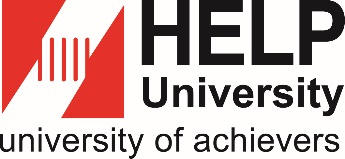 DeclarationI/We have read and understood the Programme Handbook that explains on plagiarism, and I/we testify that, unless otherwise acknowledged, the work submitted herein is entirely my/our own.I/We declare that no part of this assignment has been written for me/us by any other person(s) except where such collaboration has been authorized by the lecturer concerned.I/We authorize the University to test any work submitted by me/us, using text comparison software, for instances of plagiarism. I/We understand this will involve the University or its contractors copying my/our work and storing it on a database to be used in future to test work submitted by others.Note:	1) The attachment of this statement on any electronically submitted assignments will be deemed to have the same authority as a signed statement.	2) The Group Leader signs the declaration on behalf of all members.Note:A soft and hard copy of the assignment shall be submitted.The signed copy of the assignment cover sheet shall be retained by the marker.If the Turnitin report is required, students have to submit it with the assignment. However, departments may allow students up to THREE (3) working days after submission of the assignment to submit the Turnitin report. The assignment shall only be marked upon the submission of the Turnitin report.*Use additional sheets if required.Due date:Value:10%Mode:Individual AssignmentSUBMISSION REQUIREMENT Your assignment has to be submitted to Turnitin, with the following all contained in a single Word document (.doc or .docx) file:All your Python source files, printed in Word document format Printed output (showing your interactivity with your program) is to be included at the end of your Python source files, in Word document created in (1) Turnitin Report (http://www.turnitin.com) Register yourself in BIT100/DIP222 Sem 1, 2019 using the following details: class ID : Enrollment password: Marking CriteriaAllocated MarksAwarded MarksStock Class (25%)Stock Class (25%)Stock Class (25%)Constructor with FOUR parameters: name, amount of lots, price, and date bought.2Getters and setters for the FOUR instance variables8Method named value for computing total value of a stock4method eq for testing equality of two stocks based on lots, price, and value3methods __lt__ and __le__ for comparing two stocks, based on price4string method __str__ that returns the detail of a property with required format4StockPortfolio Class (33%)StockPortfolio Class (33%)StockPortfolio Class (33%)Constructor, with one parameter, and initialises an empty list2Getters for both name and list, but setter only for name3addStock for adding a new stock2noOfStocks returns number of stocks in the list2allStocks returns details of all stocks as a single string3totalValue returns total Value of all stocks in the list2mostExpensiveStock returns the details of the stock with the highest value3stockSummary returns required properties as a string with required format; returns empty string if no property with the supplied stock name3sellStock returns the stock sold, based on location in the list3sortedStocks returns details of all stock sorted according to specific criteria, as a list4saveToFile - saving the properties to a text file, with appropriate format3loadFromFile - load properties from file3Driver (27%)Driver (27%)Driver (27%)Program with main + various functions8Menu Display2Correct invocatons of methods of Stock and stockPortfolio (Deal with empty list properly at the beginning)12Allows repetition of Menu with appropriate loop structure2Selection of Functionality with appropriate conditional structure3Quality of Code and Documentation (15%)Quality of Code and Documentation (15%)Quality of Code and Documentation (15%)Source code documentation includes student number, date and description of program2Function documentation includes purpose1Code are properly indented, and printed in Courier New 10pt2Meaningful identifier names3Cover-sheet with student name and number1Source code submitted together with sample output, with own data (not using data from sample runs)6Softcopy of assignment NOT uploaded to Turnitin. Report NOT attached with hardcopy.
Compressed copy of your softcopy NOT uploaded to e-learning.-3TOTAL 100Student Information (For group assignment, please state names of all members)Student Information (For group assignment, please state names of all members)Grade/MarksNameIDModule/Subject InformationModule/Subject InformationOffice AcknowledgementModule/Subject CodeModule/Subject NameLecturer/Tutor/FacilitatorDr. Tan Choon LingDue DateAssignment Title/TopicAssignment 2Intake (where applicable)Word Countn/aDate/TimeSignature:Date:E-mail:Feedback/Comments*Main StrengthsMain WeaknessesSuggestions for improvementStudent acknowledge feedback/commentsGrader’s signatureStudent’s signature:Date:Date: